MOD	ECP/24A6/1РЕЗОЛЮЦИЯ 45 (Пересм.  г.)Механизмы совершенствования сотрудничества 
в области кибербезопасности, включая противодействие 
спаму и борьбу с нимВсемирная конференция по развитию электросвязи ( г.),напоминаяa))	Резолюцию 130 (Пересм.  г.) Полномочной конференции "Усиление роли МСЭ в укреплении доверия и безопасности при использовании информационно-коммуникационных технологий";)	Резолюцию 174 ( г.) Полномочной конференции "Роль МСЭ в связи с вопросами международной государственной политики, касающимися риска незаконного использования информационно-коммуникационных технологий";)	Резолюцию 179 ( г.) Полномочной конференции "Роль МСЭ в защите ребенка в онлайновой среде";)	Резолюцию 181 ( г.) Полномочной конференции "Определения и терминология, связанные с укреплением доверия и безопасности при использовании информационно-коммуникационных технологий";)	Резолюцию 45 (Пересм.  г.) Всемирной конференции по развитию электросвязи (ВКРЭ); )	Резолюцию 50 (Пересм.  г.) Всемирной ассамблеи по стандартизации электросвязи (ВАСЭ) "Кибербезопасность";)	Резолюцию 52 (Пересм.  г.) ВАСЭ "Противодействие распространению спама и борьбе со спамом";)	Резолюцию 58 (Пересм. Дубай, 2012 г.) ВАСЭ "Поощрение создания национальных групп реагирования на компьютерные инциденты, в частности для развивающихся стран";)	Резолюцию 69 (Пересм. Дубай, 2014 г.) настоящей Конференции "Создание национальных и региональных групп реагирования на компьютерные инциденты, в частности в развивающихся странах, и сотрудничество между ними";)	Резолюция 67 (Пересм. Дубай, 2014 г.) настоящей Конференции "Роль Сектора развития электросвязи МСЭ в защите ребенка в онлайновой среде";)	благородные принципы, цели и задачи, воплощенные в Уставе Организации Объединенных Наций и во Всеобщей декларации прав человека;)	что МСЭ играет ведущую содействующую роль по Направлению деятельности С5 Тунисской программы для информационного общества (Укрепление доверия и безопасности при использовании ИКТ);)	относящиеся к кибербезопасности положения Тунисского обязательства и Тунисской программы;)	Вопрос 22 1-й Исследовательской комиссии Сектора развития электросвязи МСЭ (МСЭ-D), в работе по которому в течение прошлого исследовательского периода участвовали многие члены для составления отчетов, в том числе учебных материалов, предназначенных для использования в развивающихся странах, таких как сборник по национальному опыту, образцы передового опыта для партнерств государственного и частного секторов, образцы передового опыта по созданию групп реагирования на компьютерные инциденты‎ (CIRT) с сопроводительными учебными материалами и образцы передового опыта для основ управления группами CIRT;)	отчет председателя Группы экспертов высокого уровня (HLEG) о Глобальной программе кибербезопасности (ГПК), созданной Генеральным директором МСЭ в соответствии с требованиями Направления деятельности С5 об укреплении доверия и безопасности при использовании ИКТ, и согласно Резолюции 140 (Пересм. Гвадалахара, 2010 г.) Полномочной конференции о роли МСЭ в качестве единственной содействующей организации по Направлению деятельности С5 Всемирной встречи на высшем уровне по вопросам информационного общества (ВВУИО) и Резолюции 58 (Пересм. Дубай, 2012 г.) ВАСЭ о поощрении создания национальных групп CIRT, в частности для развивающихся стран;q)	что МСЭ и Управление Организации Объединенных Наций по наркотикам и преступности (ЮНОДК) подписали Меморандум о взаимопонимании (МоВ), направленный на укрепление доверия и безопасности при использовании ИКТ, учитываяa)	роль электросвязи/ИКТ как эффективных инструментов содействия делу мира, безопасности и стабильности экономического развития, укрепления демократии, социальной сплоченности, надлежащего управления и верховенства права, а также необходимость противодействовать нарастающим проблемам и угрозам, возникающим в результате злоупотребления этими технологиями, в том числе в преступных и террористических целях, обеспечивая при этом соблюдение прав человека (см. также пункт 15 Тунисского обязательства);b)	необходимость обеспечения доверия и безопасности при использовании электросвязи/ИКТ путем укрепления основы для доверия (пункт 39 Тунисской программы) и необходимость того, чтобы правительства в сотрудничестве с другими заинтересованными сторонами в рамках своих соответствующих функций разработали необходимое законодательство, предусматривающее проведение расследования и уголовное преследование киберпреступности, на национальном уровне, и сотрудничали на региональном и международном уровнях с учетом существующих баз;c)	что в резолюции 64/211 Генеральной Ассамблеи Организации Объединенных Наций (ГА ООН) государствам-членам предлагается использовать, если и когда они сочтут это целесообразным, прилагаемый к этой Резолюции инструмент добровольной самооценки национальных усилий;d)	необходимость разработки Государствами-Членами национальных программ кибербезопасности, опирающихся на национальный план, партнерские отношения между частным и государственным секторами, прочную правовую основу, возможности управления, наблюдения за инцидентами, оповещения, реагирования и восстановления после них, а также на культуру информирования, используя в качестве ориентира отчеты о передовом опыте для разработки национального подхода к вопросам обеспечения кибербезопасности: основы управления для организации национальных мероприятий по обеспечению кибербезопасности, подготовленный в течение двух исследовательских периодов изучения Вопроса 22 1-й Исследовательской комиссии МСЭ-D;e)	что существенные и возрастающие потери, которые несут пользователи систем электросвязи/ИКТ в связи с возрастающей во всем мире проблемой киберпреступности и умышленного саботажа, являются предметом тревоги для всех без исключения развитых и развивающихся стран мира;f)	причины, предопределившие принятие настоящей Конференцией Резолюции 37 (Пересм. Дубай, 2014 г.) "Преодоление цифрового разрыва", принимая во внимание важность осуществления с участием многих заинтересованных сторон на международном уровне и направления деятельности, указанные в пункте 108 Тунисской программы, в том числе "Укрепление доверия и безопасности при использовании ИКТ";g)	результаты некоторых видов деятельности МСЭ, относящихся к кибербезопасности, особенно, среди прочего, виды деятельности, которые координирует Бюро развития электросвязи, в целях выполнения мандата МСЭ как содействующей организации в осуществлении Направления деятельности С5 (Укрепление доверия и безопасности при использовании ИКТ);h)	что различные организации из всех секторов общества совместно работают для обеспечения кибербезопасности электросвязи/ИКТ;)	что тот факт, среди прочих, что важнейшие инфраструктуры электросвязи/ИКТ взаимосвязаны между собой на глобальном уровне, означает, что низкий уровень безопасности инфраструктуры в одной стране может привести к большей степени уязвимости и риска в других странах;)	различная информация, материалы, передовой опыт и финансовые ресурсы, в зависимости от случая, доступны Государствам-Членам через национальные, региональные и другие соответствующие международные организации в соответствии с их конкретным функциями;)	что результаты обследования по вопросам информированности о кибербезопасности, проведенного БРЭ и Вопросом 22-1/1 в предыдущем исследовательском периоде, показали, что наименее развитым странам требуется значительная помощь в этой области;)	что в Глобальной программе кибербезопасности (ГПК) МСЭ поощряется международное сотрудничество с целью предложения стратегий для решений по укреплению доверия и безопасности при использовании электросвязи/ИКТ,признавая,a)	что меры, принимаемые для обеспечения стабильности и безопасности сетей электросвязи/ИКТ, для защиты от киберугроз/киберпреступности и противодействия спаму, должны обеспечивать защиту и соблюдение положений о неприкосновенности частной жизни и о свободе слова, которые содержатся в соответствующих частях Всеобщей декларации прав человека (см. также пункт 42 Тунисской программы) и Международного пакта о гражданских и политических правах;b)	что в резолюции 68/167 ГА ООН "Право на неприкосновенность личной жизни в цифровой век" подтверждается, что те же права, которые человек имеет в офлайновой среде, должны также защищаться и в онлайновой среде, включая право на неприкосновенность личной жизни;c)	необходимость в проведении соответствующих действий и принятии превентивных мер, определяемых законодательством и направленных на борьбу со злоупотреблениями электросвязью/ИКТ, в соответствии с этическими аспектами информационного общества, предусмотренными в Женевских декларации принципов и плане действий (пункт 43 Тунисской программы), необходимость противодействия терроризму во всех его формах и проявлениях в сетях электросвязи/ИКТ при соблюдении прав человека и в соответствии с другими обязательствами по международному праву, которые упоминаются в п. 81 постановляющей части резолюции 60/1 Генеральной Ассамблеи ООН по итогам Всемирного саммита 2005 года, и важность безопасности, последовательности и стабильности сетей электросвязи/ИКТ, а также необходимость защищать сети электросвязи/ИКТ от угроз и уязвимости (пункт 45 Тунисской программы), при обеспечении неприкосновенности частной жизни и защиты личной информации и личных сведений, будь то посредством принятия законодательства, реализации совместных рамочных программ, использования передового опыта и применения саморегулируемых и технических мер торгово-промышленным сектором и пользователями (пункт 46 Тунисской программы);d)	необходимость эффективного противодействия вызовам и угрозам, возникающим в результате использования электросвязи/ИКТ, например в целях, которые несовместимы с задачами по поддержанию международной стабильности и безопасности и могут оказать негативное воздействие на целостность инфраструктуры в рамках отдельных государств в ущерб их безопасности, и совместной работы с целью предотвращения злоупотребления информационными ресурсами и технологиями в преступных и террористических целях, соблюдая при этом права человека;e)	роль электросвязи/ИКТ в деле защиты детей и содействия их развитию и что следует активизировать деятельность по защите детей и молодежи от растления и защищать их права в контексте электросвязи/ИКТ, подчеркивая, что наилучшее обеспечение интересов ребенка имеет первостепенное значение;f)	стремление и решимость всех заинтересованных сторон построить ориентированное на интересы людей, открытое для всех и защищенное информационное общество, направленное на развитие на основе целей и принципов Устава Организации Объединенных Наций, международного права и принципа многосторонних отношений, соблюдая в полном объеме и поддерживая Всеобщую декларацию прав человека, с тем чтобы люди во всем мире могли создавать информацию и знания, иметь к ним доступ, пользоваться и обмениваться ими в полной безопасности, для того чтобы в полной мере раскрыть свой потенциал и реализовать согласованные на международном уровне цели и задачи в области развития;g)	положения пунктов 4, 5 и 55 Женевской декларации принципов и что свобода слова и свободный поток информации, идей и знаний благоприятствуют развитию;h)	что Тунисский этап ВВУИО явился уникальной возможностью для повышения уровня информированности о преимуществах, которые электросвязь/ИКТ могут дать человечеству, и о том, как они могут изменить деятельность, взаимоотношения и жизнь людей и, таким образом, укрепить уверенность в будущем при условии безопасного использования электросвязи/ИКТ, как показала реализация решений Встречи на высшем уровне;i)	необходимость принять эффективные меры для решения существенной проблемы, связанной со спамом, о чем говорится в пункте 41 Тунисской программы, а также, в том числе, со спамом, киберпреступностью, вирусами, червями и сетевыми атаками с целью отказа в обслуживании;j)	необходимость эффективной координации деятельности по Программам и Вопросам МСЭ-D,отмечаяa)	продолжающуюся работу 17-й Исследовательской комиссии (Безопасность) Сектора стандартизации электросвязи МСЭ (МСЭ-Т) и других организаций по разработке стандартов по различным аспектам безопасности электросвязи/ИКТ;b)	что спам представляет собой важную проблему и по-прежнему содержит угрозу для пользователей, сетей и интернета в целом и что вопрос кибербезопасности следует решать на соответствующем национальном, региональном и международном уровнях;c)	что сотрудничество и совместная деятельность Государств-Членов, Членов Сектора и соответствующих заинтересованных сторон способствуют созданию и поддержанию культуры кибербезопасности,решает1	по-прежнему признавать кибербезопасность одним из приоритетных видов деятельности МСЭ и продолжать рассматривать в сфере своей основной компетенции вопрос обеспечения безопасности и укрепления доверия при использовании электросвязи/ИКТ путем повышения осведомленности, выявления передового опыта и разработки соответствующих учебных материалов в целях содействия созданию культуры кибербезопасности;2	укреплять взаимодействие и сотрудничество, а также обмениваться информацией со всеми соответствующими международными и региональными организациями по вопросам, касающимся инициатив в области кибербезопасности, в сферах компетенции МСЭ, учитывая необходимость в оказании помощи развивающимся странам,поручает Директору Бюро развития электросвязи1	продолжать организовывать в сотрудничестве с соответствующими организациями, в соответствующих случаях, совместно с Программой по Намеченному результату деятельности 3.1 Задачи 3, на основе вкладов членов и во взаимодействии с Директором Бюро стандартизации электросвязи (БСЭ), собрания Государств-Членов, Членов Сектора и других заинтересованных сторон для обсуждения путей и средств повышения кибербезопасности;2	продолжать в сотрудничестве с соответствующими организациями и заинтересованными сторонами проводить исследования по укреплению кибербезопасности в развивающихся странах на региональном и международном уровнях на основании четкого определения их потребностей, в первую очередь относящихся к использованию электросвязи/ИКТ, в том числе к защите детей и молодежи;3	поддерживать инициативы Государств-Членов, особенно в развивающихся странах, касающиеся механизмов совершенствования сотрудничества в области кибербезопасности;4	помогать развивающимся странам в повышении их степени подготовленности, с тем чтобы обеспечить высокий уровень и эффективность безопасности их важнейших инфраструктур электросвязи/ИКТ;5	помогать Государствам-Членам в создании соответствующей структуры между развивающимися странами, позволяющей быстро обнаруживать и реагировать на значительные инциденты, и предложить план действий, направленный на усиление их защиты с учетом механизмов и партнерств, в соответствующих случаях;6	сотрудничать с Директором БСЭ в целях выполнения настоящей Резолюции;7	представить отчет о результатах выполнения настоящей Резолюции следующей ВКРЭ,предлагает Генеральному секретарю в координации с Директорами Бюро радиосвязи, Бюро стандартизации электросвязи и Бюро развития электросвязиоказывать содействие региональным и глобальным проектам в области кибербезопасности, таким как FIRST, OAS, APCERT, и предложить всем странам, в особенности развивающимся странам, принять участие в данной деятельности,просит Генерального секретаря1	довести настоящую Резолюцию до сведения следующей Полномочной конференции в целях рассмотрения и принятия необходимых мер, в соответствующих случаях;2	представить отчет о результатах этой деятельности Совету и Полномочной конференции в 2018 году,предлагает Государствам-Членам, Членам Сектора, Ассоциированным членам и академическим организациям1	обеспечить необходимую поддержку осуществлению настоящей Резолюции и активно участвовать в ее осуществлении;2	признать кибербезопасность, противодействие спаму и борьбу со спамом одной из высокоприоритетных задач и принять соответствующие меры, а также содействовать укреплению доверия и безопасности при использовании электросвязи/ИКТ на национальном, региональном и международном уровнях;3	стимулировать поставщиков услуг защищаться от выявленных рисков, стремиться обеспечивать непрерывность предоставляемых услуг и уведомлять о нарушениях безопасности,предлагает Государствам-Членам1	создать соответствующую структуру, позволяющую быстро реагировать на значительные инциденты, и предложить план действий, направленный на предупреждение таких инцидентов и смягчение их последствий;2	разработать на национальном уровне стратегии и средства для обеспечения защиты национальной важнейшей инфраструктуры, в том числе усиления способности к восстановлению инфраструктуры электросвязи/ИКТ.Основания:	Предлагается обновить включенные в данную Резолюцию ссылки и включить ссылку на резолюцию 70/125 ГА ООН. Предлагается исключить пункт 1 раздела предлагает Генеральному секретарю, поскольку теперь он охватывается Резолюцией 130 ПК.______________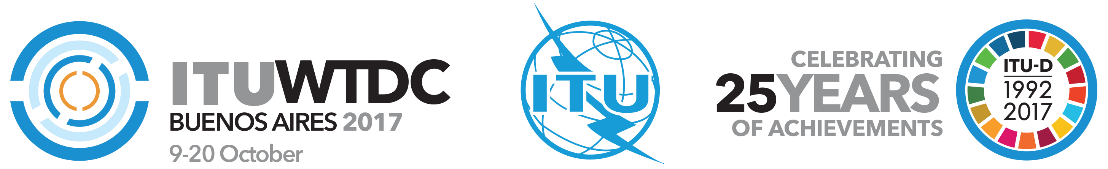 Всемирная конференция по развитию электросвязи 2017 года (ВКРЭ-17)Буэнос-Айрес, Аргентина, 9–20 октября 2017 года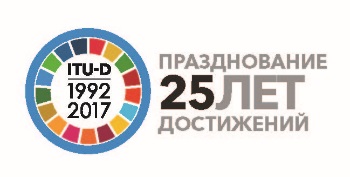 ПЛЕНАРНОЕ ЗАСЕДАНИЕПЛЕНАРНОЕ ЗАСЕДАНИЕДополнительный документ 6 
к Документу WTDC17/24-R22 августа 2017 годаОригинал: английскийГосударства – члены Европейской конференции администраций почт и электросвязиГосударства – члены Европейской конференции администраций почт и электросвязиГосударства – члены Европейской конференции администраций почт и электросвязиПредложения для работы конференцииПредложения для работы конференцииПредложения для работы конференцииПриоритетная область:	−	Резолюции и РекомендацииРезюмеПредложение включает обновления текста Резолюции для сохранения его актуальности. В нем подчеркивается значение ВВУИО и исключается текст, касающийся меморандумов о взаимопонимании, так как они относятся к исключительным полномочиям руководства МСЭ.Ожидаемые результатыВКРЭ-17 предлагается рассмотреть и утвердить прилагаемое предложение.Справочные документыПредложение о внесении изменений в Резолюцию 45.Приоритетная область:	−	Резолюции и РекомендацииРезюмеПредложение включает обновления текста Резолюции для сохранения его актуальности. В нем подчеркивается значение ВВУИО и исключается текст, касающийся меморандумов о взаимопонимании, так как они относятся к исключительным полномочиям руководства МСЭ.Ожидаемые результатыВКРЭ-17 предлагается рассмотреть и утвердить прилагаемое предложение.Справочные документыПредложение о внесении изменений в Резолюцию 45.Приоритетная область:	−	Резолюции и РекомендацииРезюмеПредложение включает обновления текста Резолюции для сохранения его актуальности. В нем подчеркивается значение ВВУИО и исключается текст, касающийся меморандумов о взаимопонимании, так как они относятся к исключительным полномочиям руководства МСЭ.Ожидаемые результатыВКРЭ-17 предлагается рассмотреть и утвердить прилагаемое предложение.Справочные документыПредложение о внесении изменений в Резолюцию 45.